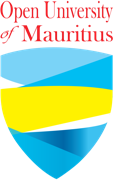 OPEN UNIVERSITY OF MAURITIUSUndergraduate Programme SpecificationBA (Hons) Law and ManagementAcademic Year: 2022-2023*Students are informed that for elective modules (E), a threshold of ten students will have to be registered for the module.9. GRADINGGrading System:Assessments are graded in percentage and correspond to a letter grade and a grade point. To pass a module, students need an overall 40% weighted average of their:combined continuous assessment (TMA) and examination.Orcombined course works and examination.Students will normally not be allowed to postpone more than two modules for the following semester.If a student obtains grade “U” in three or more modules in the same semester, and the CPA is below 40 for that semester, the student will be requested to repeat the semester unless decided otherwise by the Academic Council upon the recommendation of the Board of Examiners. When repeating a semester, a student may or may not take the modules for which Grade C or above has been obtained.If after completing a level, the student’s CPA < 40, the student will have to repeat the entire academic year and retake the modules as and when offered. However, s/he will not be required, if s/he wishes, to retake 3 module(s) for which Grade C or above has been obtained.Students will not be allowed to repeat more than two semesters during the entire duration of the programme.C = Core; E = Elective; DL = Distance Learning; BL= Blended Learning; CD = Campus deliveryAppendix 1: Assessment Mapping1. PROGRAMME INFORMATION1. PROGRAMME INFORMATIONTitle of the Final AwardBA (Hons) Law and ManagementCodeOUba044Awarding BodyOpen University of MauritiusDepartmentLawProgramme DurationMinimum 3 years | Maximum 6 yearsTotal Credits180Credits Per Year (LCCS)Normally 60 credits per academic yearNumber of credits per semester 30 (LCCS)MQA NQF LevelLevel 8EHEA LevelLevel 6External AccreditorsN/ACollaborative PartnersN/AProgramme Approval DateOctober 2021Last RevisionOctober 2021Last UpdateOctober 20212. ENTRY REQUIREMENTS2. ENTRY REQUIREMENTSGeneral:Based on the General Entry Requirements under Direct Entry to Undergraduate Programmes, applicants should fulfil the following conditions:OPTION 1A pass in English Language at Cambridge School Certificate/ ‘O’ Level orequivalent ANDEITHER Pass in:3 subjects at A-level and 1 subject at subsidiary level at Higher School Certificate Examination;OR Pass in:subjects at A-level and 2 subjects at subsidiary level at the Higher School Certificate Examination;OR Pass in:subjects at A-level at the London General Certificate Examination.OR any other qualifications acceptable to OU. (refer to OU general rules and regulations)OPTION 2Submission of a comprehensive portfolio for possible recognition of prior learning/experience (RPL/RPE) as an alternative to above along with evidence for the language/numeracy/Information and Communication Technology (ICT) skills required for the programme of study.Note:Mature candidates will be considered on their own merit. (refer to OU general rules and regulations)Learners who do not qualify under Option 1 may initially register for Foundation Courses offered by OU. (refer to OU general rules and regulations)Programme SpecificCredit in English and French subjects at Ordinary Level (O-Level)3. PROGRAMME OVERVIEW3. PROGRAMME OVERVIEWAim and Objectives of the ProgrammeThe BA (Hons) Law and Management aims at offering learners the opportunity to develop an advanced interdisciplinary understanding of the fundamental principles of law coupled with those of management.By providing substantive and detailed knowledge, this programme further aims at allowing learners to master legal aspects of the hybrid nature of Mauritian law, as well as to develop an understanding of the international legal practice. This programme has been devised to enhance the application of transferrable skills that shall allow an analysis of the interaction of law and management as practised in an organisation.Ultimately, the blended nature of the course will also enable learners to apply the knowledge gained throughout their careers in real situations.Intended Learning Outcomes: After completing this programme, students will be able to:Intended Learning Outcomes: After completing this programme, students will be able to:Knowledge and Understanding (K)K1: Explain key managerial concepts and principles in the context of the business environmentK2: Assess the application of sources of law, concepts, rules, structures in social, national and global contextsK3: Discuss the concepts of management and apply these both within and outside the organisation and in the decision-making processK4: Evaluate the interrelationship between different branches of law.Cognitive Skills (C)C1: Ask and answer cogent questions about the necessary legal and/or managerial competencies to embrace a career in their respective professions C2: Study in-depth and context theories of organisational sustainabilityC3: Synthesise relevant doctrinal and/or policy issues to present a reasoned choice between alternative solutions and assess the merits of particular legal argumentsC4: Evaluate the concepts, principles, theories and policies and make critical judgements/reasoned choices between alternative solutions and/or merits of particular arguments.Practical/ Professional Skills (P)P1: Apply the different principles of law in solving a range of complex business problemsP2: Analyse relevant and timely information and data to propose business and legal decisions while focusing on mitigating risksP3: develop a unique combination of legal and/or management skills to facetoday’s global business environmentP4: evaluate forces that shape the micro and/or macro environment(s) of the firm and their impact on the firm's operations.Transferable Skills (T)T1: Effectively communicate ideas and arguments in writing and orallyT2: Apply the principles, concepts and framework they have studied to real-world situationsT3: Work effectively, individually or collaboratively, and engage with own personal and professional development and academic integrityT4: Conduct self-directed research leading to an essay or dissertation.4. PROFESSIONAL, STATUTORY AND REGULATORY BODIES (where applicable)N/A5. LEARNING AND TEACHING STRATEGYLearning and Teaching Methods:Students will be provided with opportunities to engage in a diverse range of learning environments to maximise their learning. For this programme, students will interact with their tutor during face-to-face sessions as well as through the e-platform.The face-to-face sessions are an opportunity to untangle complex concepts and provide students with an opportunity to apply the knowledge acquired in the preceding weeks. During the face-to-face sessions, students can be expected to:Engage in problem-solving activitiesEngage with reading material to engage in class discussionsReview core/complex concepts through applied work.The e-platform will use the following tools:Online activities: For every unit covered in each module, students will be given opportunities to complete interactive learning activities including discussion forums, quizzes, webinars and problem-solving activities. Students will be encouraged to work independently but also to engage in collaborative work.Independent study: Independent study forms an essential part of the development of your knowledge and understanding. We will guide you, via the e-platform, on the reading and reflection of primary and secondary texts. Students should use this independent study time to link knowledge with e-class and face-to-face activities and develop their understanding and critical perspective on the topics they are studying.Dissertation Supervision:Students will have to undertake a dissertation, supervised by one of our tutors with expertise in the area of the project topic. Students will have the opportunity to meet with the supervisor to explore the topic, receive guidance on the conception and development and receive feedback on the work as it progresses.Overall Workload:Your overall workload as a student consists of independent learning, e-learning activities and, if you choose to, face-to-face sessions. The following gives you an indication of how much time you will need to spend on the different components of your programme at each level. Each ECTS credit taken equates to 25 hours of study time.The expected study time for this programme will be as follows:Year 1: 1,500 hours for 60 ECTS credits.Year 2: 1,500 hours for 60 ECTS credits.Year 3: 1,500 hours for 60 ECTS credits.Typically, for each year of your degree, you will spend 0-10% of your time in face-to-face sessions, 30- 40% of your time engaging with e-learning activities and 60% of your time in independent study time.A typical study week for a student will involve some optional face-to-face sessions, required engagement in an online discussion forum, the completion of online activities and independent study time to review attached readings, textbooks and relevant sections of the module document. Students should expect to devote 8 to 12 hours of study time per week per module.These are indicative and may vary from student to student.6. ASSESSMENT STRATEGYAssessment MethodsA range of formative and summative assessment exercises are designed to enable you to demonstrate and apply your knowledge and understanding. Excluding the dissertation, all modules will consist of Tutor Marked Assessment components and/or an examination.TMAs include:Class testsIndividual presentationEssay type questionsOnline activitiesCase studyCourseworkAssessment mapping: See Appendix page 14.Academic FeedbackThroughout your studies, tutors will provide informal feedback on your coursework, online activities and class contributions. Feedback may be individual or provided to the class as a whole.Each summative assessment will be accompanied by detailed marking criteria and a marking scheme detailing the expectation of the assessment at each grade classification level.Feedback on assessment will be provided along with the marking criteria. Marking criteria will be made available to the student at the same time as the coursework/assessment details.Students will receive written individual feedback on all TMA components.The University Policy on Assessment Feedback and Guidance on Provisional Marks can be found in General Rules.Late Submission, Extension and Re-sit PolicyThe University Policy on Late Submission, Extension and Re-sits can be found in the General Rules.Special CircumstancesThe University Policy on Special Circumstances can be found in the General Rules.Continuous assessment and Exam RegulationsThe University Regulations on Continuous Assessment and Examination can be found in the General Rules.7. ACADEMIC MISCONDUCTAs a safeguard to the quality and standard of Open University’s qualifications and awards, the University takes any incidence of academic misconduct seriously and will investigate any reported case.Academic Misconduct refers to any activity where a student, through unpermitted means, seeks to gain an advantage in the completion of an assessment. Any unpermitted action will be considered as academic misconduct when occurring during a formal examination, a TMA, or any other form of assessment considered by the Board of Examiners and undertaken in pursuit of a University qualification or award.Plagiarism (using, intentionally or unintentionally, another person's work and presenting it as one’sown) will be systematically checked through an automated plagiarism detection software: Turnitin.Any suspected cases of academic misconduct will be reported and investigated. Academic misconduct offences may lead to suspension or expulsion from the University.The University Regulations on Academic Misconduct can be found in the General Rules.8. PROGRAMME STRUCTUREC= Core i.e. modules that must be taken to be eligible for the awardE = Electives i.e. modules chosen by the student from a range of listed optional modules S1 = Semester 1S2 = Semester 2Year 1 – Level 5 (NQ-MQA) – Short Cycle Introductory (QF-EHEA)All core modules are imperative.Year 1 – Level 5 (NQ-MQA) – Short Cycle Introductory (QF-EHEA)All core modules are imperative.Year 1 – Level 5 (NQ-MQA) – Short Cycle Introductory (QF-EHEA)All core modules are imperative.Year 1 – Level 5 (NQ-MQA) – Short Cycle Introductory (QF-EHEA)All core modules are imperative.Year 1 – Level 5 (NQ-MQA) – Short Cycle Introductory (QF-EHEA)All core modules are imperative.CodeModule TitleTypeSemesterCreditsOUba044111Foundations of Law and Foundation of Mauritian LegalSystemCS15OUba044112Droit des Contrats et Droit des Contrats SpéciauxCS15OUba044113Constitutional and Administrative LawCS110OUba044114Management PrinciplesCS15OUba044115Management Information SystemCS15OUba044121Introduction to EntrepreneurshipCS210OUba044122Business EconomicsCS25OUba044123Le Droit de la Responsabilité civile délictuelleLe Droit de la Responsabilité civile délictuelleCS25OUba044124Fundamentals of Corporate TaxFundamentals of Corporate TaxCS25OUba044125International Economic LawInternational Economic LawCS25Credit TotalCredit TotalCredit TotalCredit TotalCredit Total60Year 2 – Level 6 (NQ-MQA) – Short Cycle Intermediate (QF-EHEA)All core modules are imperative. For Year 1 Semester 2, only one elective module must be taken.Year 2 – Level 6 (NQ-MQA) – Short Cycle Intermediate (QF-EHEA)All core modules are imperative. For Year 1 Semester 2, only one elective module must be taken.Year 2 – Level 6 (NQ-MQA) – Short Cycle Intermediate (QF-EHEA)All core modules are imperative. For Year 1 Semester 2, only one elective module must be taken.Year 2 – Level 6 (NQ-MQA) – Short Cycle Intermediate (QF-EHEA)All core modules are imperative. For Year 1 Semester 2, only one elective module must be taken.Year 2 – Level 6 (NQ-MQA) – Short Cycle Intermediate (QF-EHEA)All core modules are imperative. For Year 1 Semester 2, only one elective module must be taken.Year 2 – Level 6 (NQ-MQA) – Short Cycle Intermediate (QF-EHEA)All core modules are imperative. For Year 1 Semester 2, only one elective module must be taken.CodeModule TitleModule TitleTypeSemesterCreditsOUba044211OUba044211Communication Strategies for LawyersCS15OUba044212OUba044212Company LawCS110OUba044213OUba044213Strategic ManagementCS15OUba044214OUba044214Legal Skills and Methodology*ES15OUba044215OUba044215Business Research Methods*ES15OUba044216OUba044216Principles of MarketingCS15OUba044221Public International Law (PIL)Public International Law (PIL)CS25OUba044222Intellectual Property Law (IPR)Intellectual Property Law (IPR)CS25OUba044223Law of Equity and TrustLaw of Equity and TrustCS25OUba044224Human RightsHuman RightsCS25OUba044225Quality Management IQuality Management ICS210Credit TotalCredit TotalCredit TotalCredit TotalCredit Total60Year 3 – Level 7/8 (NQ-MQA) – 1st Cycle Honours (QF-EHEA)All core modules are imperative.Year 3 – Level 7/8 (NQ-MQA) – 1st Cycle Honours (QF-EHEA)All core modules are imperative.Year 3 – Level 7/8 (NQ-MQA) – 1st Cycle Honours (QF-EHEA)All core modules are imperative.Year 3 – Level 7/8 (NQ-MQA) – 1st Cycle Honours (QF-EHEA)All core modules are imperative.Year 3 – Level 7/8 (NQ-MQA) – 1st Cycle Honours (QF-EHEA)All core modules are imperative.CodeModule TitleTypeSemesterCreditsOUba044311Alternative Dispute Resolution (ADR)CS15OUba044312Project ManagementCS15OUba044313Legal Aspects of FinanceCS15OUba044314Operations and Logistics ManagementCS15OUba044315DissertationCS110OUba044321International Banking and Commercial LawCS25OUba044322International Business ManagementCS25OUba044323Labour Law and Industrial Relations LawCS210OUba044324Human Resource ManagementCS210Credit TotalCredit TotalCredit TotalCredit Total60Overall Programme Credit TotalOverall Programme Credit TotalOverall Programme Credit TotalOverall Programme Credit Total180Marks (x) %DescriptionLetter GradeGrade pointX ≥ 70ExcellentA560 ≤ X < 70Very GoodB450 ≤ X < 60GoodC340 ≤ X < 50SatisfactoryD2X < 40UngradedU0Non-graded/PendingSee section 17.1.1 in Assessment Rules and Regulations for pendinggrades letter codes.See section 17.1.1 in Assessment Rules and Regulations for pendinggrades letter codes.See section 17.1.1 in Assessment Rules and Regulations for pendinggrades letter codes.University General Marking Criteria for undergraduate exams and undergraduate dissertations can befound in the General Rules.University General Marking Criteria for undergraduate exams and undergraduate dissertations can befound in the General Rules.University General Marking Criteria for undergraduate exams and undergraduate dissertations can befound in the General Rules.University General Marking Criteria for undergraduate exams and undergraduate dissertations can befound in the General Rules.University General Marking Criteria for undergraduate exams and undergraduate dissertations can befound in the General Rules.Cumulative Point Average (CPA)Total CPA for Undergraduate degrees is calculated by:Multiplying the module credit by the % marks for the module and then summed up and divided by the total credits attempted over the cumulative period at each level (1 semester or 1 year). ANDTaking the weighted average of the obtained CPAs at each level. The respective weights being set as follows: the CPA of level 5 modules (year 1) will be weighted at 15% (0.15), the CPA of level 6 modules (year 2) will be weighted at 35% (0.35) and the CPA of level 7/8 modules (year 3 and/or 4) will be weighted at 50% (0.5).Example calculation of the CPA at level 5 for undergraduate programmes:Example Calculation Total CPA:Cumulative Point Average (CPA)Total CPA for Undergraduate degrees is calculated by:Multiplying the module credit by the % marks for the module and then summed up and divided by the total credits attempted over the cumulative period at each level (1 semester or 1 year). ANDTaking the weighted average of the obtained CPAs at each level. The respective weights being set as follows: the CPA of level 5 modules (year 1) will be weighted at 15% (0.15), the CPA of level 6 modules (year 2) will be weighted at 35% (0.35) and the CPA of level 7/8 modules (year 3 and/or 4) will be weighted at 50% (0.5).Example calculation of the CPA at level 5 for undergraduate programmes:Example Calculation Total CPA:Cumulative Point Average (CPA)Total CPA for Undergraduate degrees is calculated by:Multiplying the module credit by the % marks for the module and then summed up and divided by the total credits attempted over the cumulative period at each level (1 semester or 1 year). ANDTaking the weighted average of the obtained CPAs at each level. The respective weights being set as follows: the CPA of level 5 modules (year 1) will be weighted at 15% (0.15), the CPA of level 6 modules (year 2) will be weighted at 35% (0.35) and the CPA of level 7/8 modules (year 3 and/or 4) will be weighted at 50% (0.5).Example calculation of the CPA at level 5 for undergraduate programmes:Example Calculation Total CPA:Cumulative Point Average (CPA)Total CPA for Undergraduate degrees is calculated by:Multiplying the module credit by the % marks for the module and then summed up and divided by the total credits attempted over the cumulative period at each level (1 semester or 1 year). ANDTaking the weighted average of the obtained CPAs at each level. The respective weights being set as follows: the CPA of level 5 modules (year 1) will be weighted at 15% (0.15), the CPA of level 6 modules (year 2) will be weighted at 35% (0.35) and the CPA of level 7/8 modules (year 3 and/or 4) will be weighted at 50% (0.5).Example calculation of the CPA at level 5 for undergraduate programmes:Example Calculation Total CPA:Cumulative Point Average (CPA)Total CPA for Undergraduate degrees is calculated by:Multiplying the module credit by the % marks for the module and then summed up and divided by the total credits attempted over the cumulative period at each level (1 semester or 1 year). ANDTaking the weighted average of the obtained CPAs at each level. The respective weights being set as follows: the CPA of level 5 modules (year 1) will be weighted at 15% (0.15), the CPA of level 6 modules (year 2) will be weighted at 35% (0.35) and the CPA of level 7/8 modules (year 3 and/or 4) will be weighted at 50% (0.5).Example calculation of the CPA at level 5 for undergraduate programmes:Example Calculation Total CPA:LevelScoreWeighted scoreCPA level 5 (60 credits)60.7560.75*0.15 = 9.11CPA level 6 (60 credits)63.463.4*0.35 = 22.19CPA level 7/8 (60 credits)65.565.5*0.5 = 32.75Total CPA (180 credits)64.0510. PROGRESSION, EXIT POINTS AND AWARD10. PROGRESSION, EXIT POINTS AND AWARD10. PROGRESSION, EXIT POINTS AND AWARD10. PROGRESSION, EXIT POINTS AND AWARD10. PROGRESSION, EXIT POINTS AND AWARD10. PROGRESSION, EXIT POINTS AND AWARD10. PROGRESSION, EXIT POINTS AND AWARD10. PROGRESSION, EXIT POINTS AND AWARDProgressionIf a student fails to achieve 60 credits at the end of a year level, the Board of Examiners will decide with regard to the student’s progression. At its discretion, the Board of Examiners may:Allow a student to carry forward up to 15 credits in the following year level to retake these units in attendanceRequire the student to repeat the yearAward an exit award once you’ve exhausted all the opportunities to retrievefailed assessment.If a student fails to achieve 60 credits at the end of a year level, the Board of Examiners will decide with regard to the student’s progression. At its discretion, the Board of Examiners may:Allow a student to carry forward up to 15 credits in the following year level to retake these units in attendanceRequire the student to repeat the yearAward an exit award once you’ve exhausted all the opportunities to retrievefailed assessment.If a student fails to achieve 60 credits at the end of a year level, the Board of Examiners will decide with regard to the student’s progression. At its discretion, the Board of Examiners may:Allow a student to carry forward up to 15 credits in the following year level to retake these units in attendanceRequire the student to repeat the yearAward an exit award once you’ve exhausted all the opportunities to retrievefailed assessment.If a student fails to achieve 60 credits at the end of a year level, the Board of Examiners will decide with regard to the student’s progression. At its discretion, the Board of Examiners may:Allow a student to carry forward up to 15 credits in the following year level to retake these units in attendanceRequire the student to repeat the yearAward an exit award once you’ve exhausted all the opportunities to retrievefailed assessment.If a student fails to achieve 60 credits at the end of a year level, the Board of Examiners will decide with regard to the student’s progression. At its discretion, the Board of Examiners may:Allow a student to carry forward up to 15 credits in the following year level to retake these units in attendanceRequire the student to repeat the yearAward an exit award once you’ve exhausted all the opportunities to retrievefailed assessment.If a student fails to achieve 60 credits at the end of a year level, the Board of Examiners will decide with regard to the student’s progression. At its discretion, the Board of Examiners may:Allow a student to carry forward up to 15 credits in the following year level to retake these units in attendanceRequire the student to repeat the yearAward an exit award once you’ve exhausted all the opportunities to retrievefailed assessment.If a student fails to achieve 60 credits at the end of a year level, the Board of Examiners will decide with regard to the student’s progression. At its discretion, the Board of Examiners may:Allow a student to carry forward up to 15 credits in the following year level to retake these units in attendanceRequire the student to repeat the yearAward an exit award once you’ve exhausted all the opportunities to retrievefailed assessment.Classification of AwardsFor the award of the Honours degree, all modules of the programme must be completed.The Certificate of Higher Education and the Diploma of Higher Education are awarded as possible exit points in the programme as indicated in the table below:For the award of the Honours degree, all modules of the programme must be completed.The Certificate of Higher Education and the Diploma of Higher Education are awarded as possible exit points in the programme as indicated in the table below:For the award of the Honours degree, all modules of the programme must be completed.The Certificate of Higher Education and the Diploma of Higher Education are awarded as possible exit points in the programme as indicated in the table below:For the award of the Honours degree, all modules of the programme must be completed.The Certificate of Higher Education and the Diploma of Higher Education are awarded as possible exit points in the programme as indicated in the table below:For the award of the Honours degree, all modules of the programme must be completed.The Certificate of Higher Education and the Diploma of Higher Education are awarded as possible exit points in the programme as indicated in the table below:For the award of the Honours degree, all modules of the programme must be completed.The Certificate of Higher Education and the Diploma of Higher Education are awarded as possible exit points in the programme as indicated in the table below:For the award of the Honours degree, all modules of the programme must be completed.The Certificate of Higher Education and the Diploma of Higher Education are awarded as possible exit points in the programme as indicated in the table below:Classification of AwardsAwardTitleLevelNQ-MQATotal RequiredCreditsClassificationClassification of AwardsBA (Hons)Law and Management81801st Class Honours (First):CPA ≥702nd Class 1st Division Honours (2:1):60 ≤ CPA <692nd Class 2nd Division Honours (2:2):50 ≤ CPA < 593rd Class Honours:45 ≤ CPA < 50Classification of AwardsOrdinary BALaw andManagement7180Pass: 40 ≤ CPA < 44Classification of AwardsDiploma inLaw and Management6120Distinction: CPA ≥ 70Pass: 40 ≤ CPA < 69No Award: CPA < 40Classification of AwardsCertificate inLaw and Management560Distinction: CPA ≥ 70Pass: 40 ≤ CPA ≤ 69No Award: CPA < 4011. STUDENT SUPPORTSupport available through: studentsupport@open.ac.mu12. HAVE YOUR SAYOpen University values student feedback and students will be given opportunities to have their say on their learning experience in the following ways:Student programme and module evaluation surveysActing as a student representative and participating in a range of committees such as the staff-student consultative committeeParticipating in programme validation processes.The University will respond to student feedback through the following channels:Response and action taken following the module evaluation survey will be posted on the e- platform.Action from minutes will be monitored by the chair of the relevant committees.An annual programme monitoring process will take into account student feedback.Programme review process (every five years).13. Curriculum Map of Programme Modules Against Intended Learning Outcomes13. Curriculum Map of Programme Modules Against Intended Learning Outcomes13. Curriculum Map of Programme Modules Against Intended Learning Outcomes13. Curriculum Map of Programme Modules Against Intended Learning Outcomes13. Curriculum Map of Programme Modules Against Intended Learning Outcomes13. Curriculum Map of Programme Modules Against Intended Learning Outcomes13. Curriculum Map of Programme Modules Against Intended Learning Outcomes13. Curriculum Map of Programme Modules Against Intended Learning Outcomes13. Curriculum Map of Programme Modules Against Intended Learning Outcomes13. Curriculum Map of Programme Modules Against Intended Learning Outcomes13. Curriculum Map of Programme Modules Against Intended Learning Outcomes13. Curriculum Map of Programme Modules Against Intended Learning Outcomes13. Curriculum Map of Programme Modules Against Intended Learning Outcomes13. Curriculum Map of Programme Modules Against Intended Learning Outcomes13. Curriculum Map of Programme Modules Against Intended Learning OutcomesModule Unit and CodeModule Unit and CodeModule Unit and CodeModule Unit and CodeKnowledge and UnderstandingKnowledge and UnderstandingKnowledge and UnderstandingKnowledge and UnderstandingCognitive SkillsCognitive SkillsCognitive SkillsCognitive SkillsPractical SkillsPractical SkillsPractical SkillsPractical SkillsTransferable SkillsTransferable SkillsTransferable SkillsTransferable SkillsModule TitleCodeTypeModeK1K2K3K4C1C2C3C4P1P2P3P4T1T2T3T4Year 1 NQ-MQA Level 5Foundations of Law and Foundationof Mauritian Legal SystemOUba044111CBL✓✓✓✓✓✓✓✓✓✓Droit des Contrats et Droit des Contrats spéciauxOUba044112CBL✓✓✓✓✓✓✓✓✓✓Constitutional and Administrative LawOUba044113CBL✓✓✓✓✓✓✓✓✓✓✓Management PrinciplesOUba044114CBL✓✓✓✓✓✓✓✓✓✓Management Information SystemsOUba044115CBL✓✓✓✓✓✓✓✓Introduction to EntrepreneurshipOUba044121CBL✓✓✓✓✓✓✓✓✓✓Business EconomicsOUba044122CBL✓✓✓✓✓✓✓✓✓✓Le Droit de la Responsabilité civiledélictuelleOUba044123CBL✓✓✓✓✓✓✓✓✓✓✓Fundamentals of Corporate TaxOUba044124CBL✓✓✓✓✓✓✓✓✓✓International Economic LawOUba044125CBL✓✓✓✓✓✓✓✓✓✓Year 2 NQ-MQA Level 6Communication Strategies for LawyersOUba044211CBL✓✓✓✓Company LawOUba044212CBL✓✓✓✓✓✓✓✓✓✓✓Strategic ManagementOUba044213CBL✓✓✓✓✓✓✓✓✓✓Legal Skills and MethodologyOUba044214EBL✓✓✓✓✓✓Business Research MethodsOUba044215EBL✓✓✓✓✓✓✓Principles of MarketingOUba044216CBL✓✓✓✓✓✓✓✓Public International Law (PIL)OUba044221CBL✓✓✓✓Intellectual Property Law (IPR)OUba044222CBL✓✓✓✓✓✓✓✓Law of Equity and TrustOUba044223CBL✓✓✓✓✓✓✓✓Human RightsOUba044224CBL✓✓✓✓✓Quality Management IOUba044225CBL✓✓✓✓✓✓✓✓✓Year 3 NQ-MQA Level 7/8Alternative Dispute Resolution (ADR)OUba044311CBL✓✓✓✓✓✓✓✓Project ManagementOUba044312CBL✓✓✓✓Legal Aspects of FinanceOUba044313CBL✓✓✓✓✓✓Operations and LogisticsManagementOUba044314CBL✓✓✓✓✓✓✓✓✓✓DissertationOUba044315CBL✓✓✓✓✓✓✓✓✓✓✓International Banking andCommercial LawOUba044321CBL✓✓✓✓✓International Business ManagementOUba044322CBL✓✓✓✓✓Labour Law and Industrial RelationsLawOUba044323CBL✓✓✓✓✓✓✓✓✓✓✓Human Resource ManagementOUba044324CBL✓✓✓✓✓✓✓✓✓✓✓✓Module Code and TitleAssessment MethodModule Code and TitleAssessment MethodModule Code and TitleAssessment MethodYear 1 NQ-MQA Level 5Year 1 NQ-MQA Level 5Year 2 NQ-MQA Level 6Year 2 NQ-MQA Level 6Year 3 NQ-MQA Level 7Year 3 NQ-MQA Level 750% Coursework50% Coursework Problem-based assignment – 20% Oral presentation – 30%50% Exams50% CourseworkProblem-based50% Coursework Problem-based assignment – 20% Oral presentation – 30%50% ExamsProblem-basedFoundations of Law andassignment – 20%Communication50% Coursework Problem-based assignment – 20% Oral presentation – 30%50% ExamsAlternative Disputeassignment – 20%the Mauritian LegalClass test – 20%Strategies for Lawyers50% Coursework Problem-based assignment – 20% Oral presentation – 30%50% ExamsResolutionClass test – 20%System (OUba044111)Online activities – 10%(OUba044211)50% Coursework Problem-based assignment – 20% Oral presentation – 30%50% Exams(OUba044311)Online activities – 10%50% Exams50% Coursework Problem-based assignment – 20% Oral presentation – 30%50% Exams50% ExamsDroit des Contrats et Droit des Contrats Spéciaux (OUba044112)50% Coursework Problem-based assignment – 20% Class test – 20% Online activities – 10%Company Law (OUba044212)50% Coursework Problem-based assignment – 20% Class test – 30%Project Management (OUba044312)50% Coursework Problem-based assignment – 20% Class test – 20% Online activities – 10%50% Exams50% Exams50% ExamsConstitutional and Administrative Law (OUba044113)50% Coursework Problem-based assignment – 20% Class test – 30%Strategic Management (OUba044213)50% Coursework Problem-based assignment – 20% Class test – 20% Online activities – 10%Legal Aspects of Finance (OUba044313)50% Coursework Problem-based assignment – 20% Class test – 20% Online activities – 10%50% Exams50% Exams50% Exams50% Coursework50% CourseworkManagement Principles (OUba044114)Problem-basedassignment – 20% Class test – 20% Online activities – 10%Legal Skills and Methodology (OUba044214)100% Coursework Research proposal- 100%Operations and Logistics Management (OUba044314)Problem-basedassignment – 20% Class test – 20% Online activities – 10%50% Exams50% Exams50% Coursework100% Coursework Research proposal- 100%Problem-based100% Coursework Research proposal- 100%ManagementInformation System (OUba044115)assignment – 20%Class test – 20% Online activities – 10%Business ResearchMethods (OUba044215)100% Coursework Research proposal- 100%Dissertation (OUba044315)100% CourseworkDissertation- 100%50% Exams100% Coursework Research proposal- 100%Introduction to Entrepreneurship (OUba044121)100% CourseworkBusiness Plan- 100%Public International Law (PIL) (OUba044221)50% Coursework Problem-based assignment – 20% Class test – 20% Online activities – 10%International Banking and Commercial Law (OUba044321)50% Coursework Problem-based assignment – 20% Class test – 20% Online activities – 10%50% Exams50% ExamsBusiness Economics (OUba044122)50% Coursework Problem-based assignment – 20% Class test – 20% Online activities – 10%Intellectual Property Law (IPR) (OUba044222)50% Coursework Problem-based assignment – 20% Class test – 20% Online activities – 10%International Business Management (OUba044322)100% CourseworkDissertation- 100%50% Exams50% ExamsLe Droit de la Responsabilité civile délictuelle (OUba044123)50% Coursework Problem-based assignment – 20% Class test – 20% Online activities – 10%Law of Equity and Trust (OUba044223)50% Coursework Problem-based assignment – 20% Class test – 20% Online activities – 10%Labour Law and Industrial Relations Law (Ouba044323)50% Coursework Problem-based assignment – 20% Class test – 30%50% Exams50% Exams50% ExamsFundamentals of Corporate Tax (OUba044124)50% Coursework Problem-based assignment – 20% Class test – 20% Online activities – 10%Human Rights (OUba044224)50% Coursework Problem-based assignment – 20% Class test – 20% Online activities – 10%Human Resource Management (OUba044324)100% CourseworkPresentation – 30% Problem-based assignment – 70%50% Exams50% ExamsInternational Economic Law (OUba044125)50% Coursework Problem-based assignment – 20% Class test – 20% Online activities – 10%Quality Management I (OUba044225)50% Coursework Problem-based assignment – 20% Class test – 20% Online activities – 10%50% Exams50% Exams